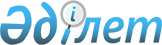 О внесении дополнения N 11 в Единую бюджетную классификацию на 2000 годПриказ Министра финансов Республики Казахстан от 16 мая 2000 года N 233 Зарегистрирован в Министерстве юстиции Республики Казахстан 20.06.2000 г. за N 1160



          Приказываю:




          1. Внести в приказ Министерства финансов Республики Казахстан от 30 




декабря 1999 года N 715  
 V991058_ 
  "Об утверждении Единой бюджетной 
классификации на 2000 год" следующее дополнение: 
     в Единой бюджетной классификации Республики Казахстан на 2000 год, 
утвержденной указанным приказом: 
     в классификации доходов бюджета: 
     после строки "201213 Поступления доходов от проведения лотерей" 
дополнить строкой следующего содержания: 
     "201214 Поступления от реализации имущества, перешедшего в случаях, 
предусмотренных Гражданским кодексом, в коммунальную собственность". 
     2. Настоящий приказ вступает в силу со дня подписания.
     
     Министр
     
(Специалисты: Склярова И.В.,
              Умбетова А.М.)     
      
      


					© 2012. РГП на ПХВ «Институт законодательства и правовой информации Республики Казахстан» Министерства юстиции Республики Казахстан
				